2019 Sponsorship Program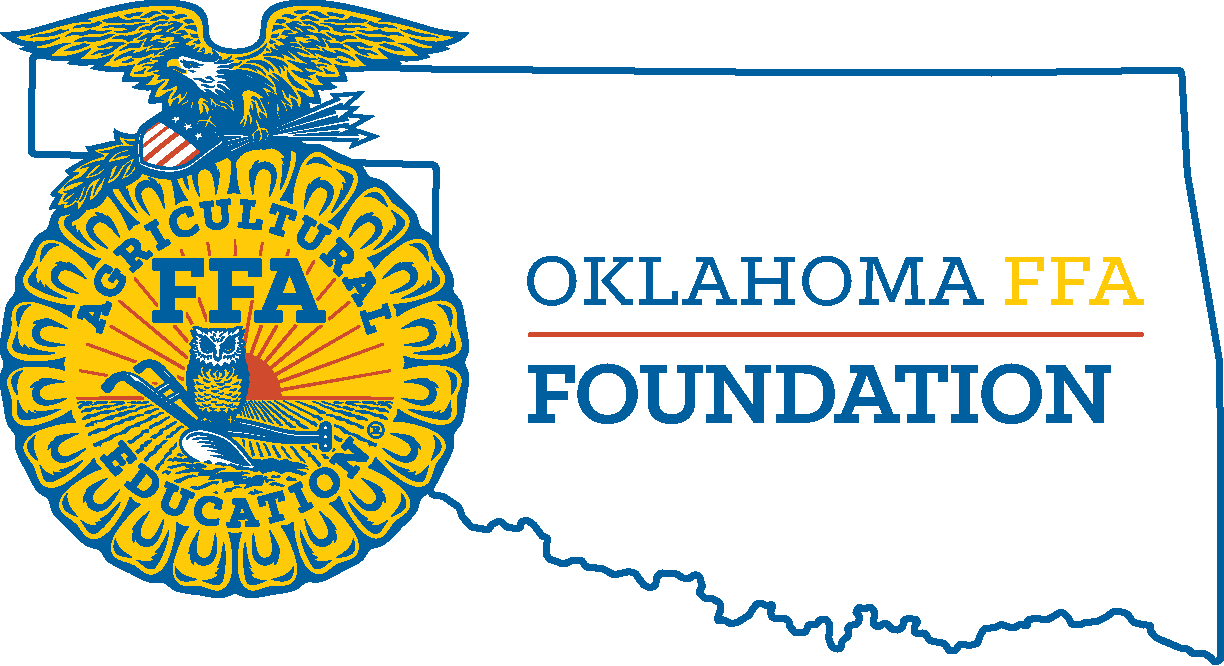 Title Sponsor – Platinum Level			$50,000+XDevon EnergyXExpress Employment ProfessionalsXMasonic Charity FoundationOklahoma Ford DealersPSO - Public Service Company of Oklahoma Title Sponsor – Diamond Level			$25,000+XAFR InsuranceXBlue and Gold SausageFarm Credit Associations of OklahomaMcDonald’s Southern Plains Operators Assoc. checkNextEra EnergyOklahoma Farm BureauSonic, America’s Drive-InTransCanadaGold Level Sponsor					$17,500+The Craig Foundation Noble Research InstituteTrusted Choice – Independent Insurance Agents of OklahomaSilver Level Sponsor					$10,000+Blue Cross Blue ShieldCherokee NationChickasaw NationChoctaw Nation of OklahomaCimarron TrailersDitch WitchEnel Green Power ITC Holdings Corp.Livingston MachineryMahindra North AmericaOklahoma Department of Wildlife ConservationOklahoma FFA Alumni Association Oklahoma FFA Foundation Presidents ClubOPAL – Oklahoma Pipeline Awareness Liaison P&K EquipmentPioneer Cellular Plumbers & Pipefitters Local 344 & 430 Training CentersSandRidge EnergyWarren CATBronze Level Sponsor					$5,000+AtwoodsBlue Mountain Equipment & STIHLCEV MultimediaDorada FoodsEddie & Barbara SmithEskimo Joe’s Lopez Foods Matthew 25:40 Mission Scholars – Wes & Lou WatkinsNelson & Helen Taylor Oklahoma Wheat Research FoundationOklahoma City Convention & Visitors BureauOklahoma LP Gas Research, Marketing and Safety CommissionOklahoma State University – CASNRONEOKShawnee Milling CompanySteve & Merrie Lynn VaughanTSETWestern Equipment LLCPresidential Level Sponsor				$2,500+AARP OklahomaAPEX Clean EnergyArmstrong BankArmy ROTCArvest BankAssociated Electric CooperativeBancCentralBancFirstBrady Womack/B-5 Show SuppliesCattlemen’s Choice InsuranceChapman RanchCM TrailersDavis FarmsDiamond HatsDrs. Eric & Cheryl DeVuystGilbert & Sons TruckingHanza’s Soldier XpressInt’l Union Operating EngineersKoch IndustriesLivestock Nutrition CenterLove’s Country StoresMartindale Feed MillMuscogee Creek NationOAETAOklahoma Association of Electric CooperativesOklahoma Beef CouncilOklahoma CareerTech FoundationOklahoma Land LadyOklahoma Pork CouncilOklahoma Steel & WireOklahoma Wheat CommissionT&D MeatsThe Poultry Federation